WZÓRZałącznik nr 6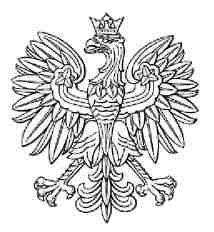 KSIĄŻECZKA ZDROWIA DZIECKAMinisterstwo ZdrowiaKsiążeczkę zdrowia dziecka należy  przechowywać w sposób uniemożliwiający osobom nieuprawnionym dostęp do zawartych w niej informacji.Książeczkę zdrowia dziecka należy okazywać przy każdym badaniu profilaktycznym, w tym również badaniu stomatologicznym, w celu dokonania wpisu przez lekarza, położną lub pielęgniarkę.Obowiązkiem rodziców jest zgłaszanie się z dzieckiem na szczepienia ochronne przeciwko chorobom zakaźnym.(art. 17 ustawy z 5 grudnia 2008 r. o zapobieganiu oraz zwalczaniu zakażeń i chorób zakaźnych u ludzi ( Dz. U. z 2013 r. poz. 947, z późn. zm.)Spis treściDANE OSOBOWE DZIECKA1.  Nazwisko…………………………………………………………………......................2.  Imię/imiona……………………………………………………………………………... 3.  Data urodzenia (rrrr-mm-dd-gg-mm)………………………..………….........................4.  Miejsce urodzenia……………………………………………………...…......................Płeć	męska □⁪	żeńska □⁮PESEL7.  Grupa krwi i czynnik Rh1)……………………………………….……………………... Wpisane na podstawie badania nr………………………………………………………Data…………………………Oznaczenie osoby dokonującej wpisu…………………………………………………………..DANE RODZICÓW/OPIEKUNÓW DZIECKAImię i nazwisko matki/opiekuna prawnego……………………………………………..Imię i nazwisko ojca/opiekuna prawnego……………………………………………….Numer telefonu kontaktowego rodziców/opiekunów prawnych………………………..1) jeżeli oznaczono po urodzeniuOKRES PRENATALNY (CIĄŻA)Wiek matki:………………Grupa krwi matki………… Rh…………….Podano immunoglobulinę anty-D	TAK □	NIE □⁮Ciąża (która z kolei) ………. pojedyncza □⁮	wielopłodowa □⁮Narażenie na czynniki szkodliwe w czasie ciąży ……………………………………….…………………………………………………………………………………………..…………………………………………………………………………………………..…………………………………………………………………………………………..(rodzaj czynnika, czas trwania i wiek ciąży)Szczepienia wykonane w czasie ciąży…………………………………………………..…………………………………………………………………………………………..(rodzaj szczepienia; wiek ciąży)Leki przyjmowane w czasie ciąży……………………………………………………………………………………………………………………………………………….(dawki, okres przyjmowania; wiek ciąży)nadciśnienie	□drgawki	□omdlenia	□inne……………………………………………………………………………………............................................................................................................................................Data………………………Oznaczenie osoby sprawującej opiekę…………………………………………………………PORÓDMiejsce urodzenia:	szpital □⁮	dom □⁮	inne □⁮Oznaczenie podmiotu wykonującego działalność leczniczą…………………….............…………………………………………………………………………………………...…………………………………………………………………………………………...Tydzień ciąży …………Poród:	spontaniczny □⁮	indukowany □⁮pojedynczy □⁮	mnogi □⁮	dziecko, które z kolei…………….. siłami natury □ zabiegowy □cięcie cesarskie □ kleszcze □ vacuum □ pomoc ręczna □⁮Przebieg porodu:nieprawidłowe położenie/ułożenie płodu	□	nieprawidłowa czynność skurczowa macicy □ stan septyczny □ krwawienie w I okresie □⁮6.  Objawy zagrożenia płodu……………………………………………………………….………………………………………………………………………………………….Czas trwania I okresu………… czas trwania  II okresu………………………………..Wskazania do porodu zabiegowego…………………………………………………….………………………………………………………………………………………….Płyn owodniowy:	przejrzysty  □	mętny  □	zielony  □	żółty  □	krwisty  □cuchnący □ brak □odpłynął:	w czasie porodu  □ ………….. godzin przed porodemSposób łagodzenia bólu porodowego…………………………………………………..……………………………………. …………………………………………………...Leki stosowane w czasie porodu……………………………………………………….. 12. Uwagi………………………………………………………………………………...………………………………………………………………………………………….…………………………………………………………………………………………….Data…………………………………………Oznaczenie osoby sprawującej opiekę……………………………………………………….STAN NOWORODKA PO URODZENIUUrodzeniowa masa ciała …………….g	centyl………………………………… 2.  Długość …………………………….cm3.  Obwód głowy ………………………cm	centyl…………………………………Obwód klatki piersiowej ……………cmOcena wg skali ApgarPostępowanie z noworodkiem po urodzeniu odśluzowano	□osuszono	□zaopatrzono pępowinę	□zabieg Credego	□witamina K	□podano tlen	□⁮	od…… do ……min.sztuczna wentylacja	□⁮	od…… do …...min.intubacja	□⁮	w ……..min.masaż serca	□	od…… do ……min. cewnikowanie naczyń pępowinowych  □Krew pępowinowa: (tętnica, żyła) pH ………..BE ………inne…………….Saturacja (mierzona na prawej kończynie górnej, między 2. a 24. godz. życia)……………....…..Echo serca (gdy saturacja poniżej 96 %) …………………………………………………... 10. Leki……………………………………………………………………………………..…………………………………………………………………………………….........Kontakt noworodka z matką „skóra do skóry”   □⁮Czas trwania……………, jeżeli krócej niż 2 godziny powód przerwania:…………………………………………………………………………………………..Czy dziecko zaczęło ssać pierś:  TAK □⁮	NIE □⁮Data……………………………….Oznaczenie osoby sprawującej opiekę…………………………………………………………OBSERWACJA	NOWORODKA	W	ODDZIALE NOWORODKOWYMNajniższa masa ciała: ……………..g w …………dobieKarmienie:	naturalne □ sztuczne □⁮  mieszane □⁮	preparat ……………………Zadawalająca koordynacja procesu ssanie-połykanie □ dziecko żywotne □ prawidłowy rytm sen/czuwanie □ adekwatne do sytuacji reakcje na: dotyk □ dźwięk □ światło □ zmianę pozycji ciała □Żółtaczka fizjologiczna: od ………. do …………doby Maksymalne stężenie bilirubiny …………….w …………..dobie5.  Inne……………………………………………………………………………………………………………………………………………………………………………..Badanie przedmiotowe lekarskie……………………………………………………………………………………………………………………………………………………………………………………………………………………………………………Poszerzone badanie kliniczne noworodka  □⁮	data i godzina…………………. 8.  Uwagi………………………………………………………………………………………………………………………………………………………………………………………………………………………………………………………………………9.  Wyniki badań dodatkowych……………………………………………………………….………………………………………………………………………………………………………………………………………………………………………………………………………………………………………………………………………10. Stan pediatryczny wymagający przejściowej obserwacji (do 7 dni)  □⁮11. Rozpoznania i epikryza ………………………………………………………………...…………………………………………………..……………………………………….………………………………………………………………………………………….…………………………………………………………………………………………………………………………………………………………………………………...Data……………………………Oznaczenie lekarza……………………………………………………………………………..DODATKOWA INFORMACJA O POBYCIE W SZPITALURozpoznania i epikryza……………………………………………………………………………………………………………………………………………………………………………………………………………………………………………………………………………….Data………………………………Oznaczenie lekarza……………………………………………………………………….DANE NOWORODKA W DNIU WYPISU ZE SZPITALA ALBO PRZEKAZANIA  OPIEKI  NAD  DZIECKIEM   URODZONYM W WARUNKACH POZASZPITALNYCH POD OPIEKĘ POŁOŻNEJ PODSTAWOWEJ OPIEKI ZDROWOTNEJ1.  Data (rrrr-mm-dd-gg-mm)……………………………………………………………..Wiek kalendarzowy………………… wiek postkoncepcyjny …….…………..Masa ciała ……….g   centyl ………….4.  Długość ciała ………………………………………………Obwód głowy ………..cm  centyl………..Ciemię przednie …………… szwy czaszkowe………………….7.  Badanie przedmiotowe ……………………………………………………………………………………………………………………………………………………………………………………………………………………………………………Noworodek wypisany ze szpitala	do domu □	do innego oddziału □ na żądanie rodziców □Stan noworodka w dniu wypisu albo przekazania opieki zdrowy, bez zastrzeżeń □wymaga dalszej obserwacji, diagnozowania albo leczenia  □Szczepienia obowiązkowe  TAK  □⁮	NIE □Badania przesiewowePobrano krew na bibułę:  TAK □⁮	NIE □Kod bibuły I i data pobrania…………………………………………………….. Kod bibuły II i data pobrania……………………………………………………..Jeżeli nie pobrano bibułę z kodem……………………................................................... przekazano.......................................................................................................................Inne badania pobrane w dniu wypisu…………………………………………………... Badanie słuchu  IData badania (rrrr-mm-dd)……………………………………….Wynik badania:  prawidłowy  □⁮	nieprawidłowy  □Badanie słuchu  IIData badania (rrrr-mm-dd)……………………………………….Wynik badania:   prawidłowy  □⁮	nieprawidłowy  □Wrodzone wady rozwojowe……………………………………………….Zgłoszono do rejestru wrodzonych wad rozwojowych w dniu ………………………... 15. Zalecenia lekarskie:……………………………………………………………………..........................................................................................................................................Zalecone konsultacje specjalistyczne i badania………………………………………...…………………………………………………………………………………………. USG stawów biodrowych………………………………………………………………Badanie okulistyczne (w przypadku niemowląt urodzonych przed 36 tygodniem ciąży, z wewnątrzmacicznym  zahamowaniem  wzrostu  płodu  oraz  wymagających  intensywnej  tlenoterapii i fototerapii)……………………………………………………………………………….Przepisane leki, w tym witaminy i mikroelementy……………………………………..…………………………………………………………………………………………. 18. Inne……………………………………………………………………………………..19. Karmienie……………………………………………………………………………….……………………………………………………………………………………….....20. Zalecenia pielęgnacyjne………………………………………………………………...………………………………………………………………………………………….…………………………………………………………………………………….……Poinformowano o czynnikach ryzyka nagłej śmierci łóżeczkowej TAK □ NIE □Przeprowadzono instruktaż karmienia piersią TAK □⁮	NIE □Poinformowano  o  konieczności  wyboru  lekarza  podstawowej  opieki  zdrowotnej TAK □⁮	NIE □Poinformowano  o  konieczności  wyboru  położnej  podstawowej  opieki  zdrowotnej TAK □⁮	NIE □Data…………………………..Oznaczenie lekarza wypisującego noworodka ze szpitala albo osoby prowadzącej poród…….…………………………………………………………………………………………………SZCZEPIENIAWykonane szczepienia należy odnotować w książeczce szczepień wydanej na podstawie art. 17 ust. 10 ustawy z dnia 5 grudnia 2008 r. o zapobieganiu oraz zwalczaniu zakażeń i chorób zakaźnych u ludzi (Dz. U. z 2013 r. poz. 947, z późn. zm.), dołączonej do książeczki zdrowia dziecka.WIZYTA PATRONAŻOWA LEKARZA PODSTAWOWEJ OPIEKI ZDROWOTNEJ 1-2. tydzień życiaWiek kalendarzowy………………..  wiek postkoncepcyjny2)…………………..Masa ciała ……….kg centyl………………Długość ciała ……………cm  centyl ………………..Obwód głowy………… cm centyl…………………..Ciemię przednie ……………… szwy czaszkowe ……………..Leki stosowane przewlekle……………………………………………………………Badanie lekarskie (zwrócić uwagę na zmiany na błonie śluzowej jamy ustnej - guzki Bohna, perły Ebsteina, nadziąślaki wrodzone, nieprawidłowości wędzidełek, warg i języka)skóra……………………………………………………………… głowa…………………………………………………………….. szyja……………………………………………………………… oczy……………………………………………………………… uszy……………………………………………………………… jama ustna/gardło………………………………………………… węzły chłonne …………………………………………………… płuca……………………………………………………………… serce……………………………………………………………… brzuch……………………………………………………………. układ moczowo-płciowy………………………………………… układ kostno-stawowy…………………………………………...stan odżywienia…………………………………………………..Żywienie (skuteczność karmienia piersią, częstotliwość posiłków i objętość w przypadku żywienia sztucznego) …………………………………………………………………………..…………………………….……………………………………………………..…………… 9.  Ocena neurorozwojowa…………………………………………………...…………….Ważne dane z wywiadu od rodzica/opiekunaZauważone niepokojące objawy: trudności ze ssaniem  □ połykaniem  □ bezdechywymioty  □ drgawki  □ płacz przenikliwy  □ kwilenie  □ brak reakcji na dźwięki □Inne   (kto   opiekuje   się   dzieckiem,   zachowanie,   aktywność,   rytm   dnia,   doznane   urazy)……………………………………………………………………………………….....……………………………………………………………………………………….............................................................................................................…………………….Warunki mieszkaniowe: bardzo dobre □ dobre □ przeciętne □ złe □Odchylenia w badaniach dodatkowych………………………………………………..2) dla dzieci urodzonych przed zakończeniem 37 tygodnia ciąży13. Zalecenia………………………………………………………………………………..14. Porada żywieniowa……………………………………………………………………..…………………………………………………………………………………………. Żywienie …………………………….. witaminy……………………………………...15. Konsultacje………………………………………….16. Badania…………………………………………………………………Data……………………..Oznaczenie lekarza…………………………………………..WIZYTY PATRONAŻOWE POŁOŻNEJ, PIELĘGNIARKIData I. wizyty…………………Wiek dziecka………………..3.  Opis wizyty…………………………………………………………………………….........................................................................................................................................................................................................................................................................................................................................................................................................................................................................................................................................................................................................................................................................................................................4.  Sposób żywienia noworodka…………………………………………………………… 5.  Zalecenia………………………………………………………………………………...........................................................................................................................................6.  Data następnej wizyty………………………..Data………………..Oznaczenie położnej, pielęgniarki………………………………………………..Data II. wizyty…………………Wiek dziecka………………..3.  Opis wizyty………………………………………………………………………......................................................................................................................................................................................................................................................................................................................................................................................................................................................................................................................................................................................................................................................................................................................4.  Sposób żywienia noworodka…………………………………………………………… 5.  Zalecenia………………………………………………………………………………...........................................................................................................................................6.  Data następnej wizyty………………………..Data………………..Oznaczenie położnej, pielęgniarki………………………………………………..Data III. wizyty…………………Wiek dziecka………………..3.  Opis wizyty………………………………………………………………………......................................................................................................................................................................................................................................................................................................................................................................................................................................................................................................................................................................................................................................................................................................................4.  Sposób żywienia noworodka……………………………………………………………5.  Zalecenia………………………………………………………………………………...........................................................................................................................................6.  Data następnej wizyty………………………..Data………………..Oznaczenie położnej, pielęgniarki………………………………………………..Data IV. wizyty…………………Wiek dziecka………………..3.  Opis wizyty…………………………………………………………………………..…......................................................................................................................................................................................................................................................................................................................................................................................................................................................................................................................................................................................................................................................................................................................4.  Sposób żywienia noworodka…………………………………………………………… 5.  Zalecenia………………………………………………………………………………...........................................................................................................................................6.  Data następnej wizyty………………………..Data………………..Oznaczenie położnej, pielęgniarki………………………………………………..TERMINY KOLEJNYCH WIZYT PROFILAKTYCZNYCHWIZYTA  PROFILAKTYCZNA  U  LEKARZA  PODSTAWOWEJ OPIEKI ZDROWOTNEJ 6-9. tydzień życiaWiek kalendarzowy……………….. wiek postkoncepcyjny2)…………………..Masa ciała ……….g  centyl………….Długość ciała…….. cm  centyl……….Obwód głowy………… cm  centyl ……………Ciemię przednie ………………  szwy czaszkowe ……………..Leki stosowane przewlekle……………………………………………………………Test przesiewowy w kierunku2):Zaburzeń wzroku: zez  widoczny □ niewidoczny □ test Hirschberga  ujemny □ dodatni □ odbicie światła w rogówkach symetryczne □ niesymetryczne □ Zaburzeń słuchu (ocena reakcji słuchowych oraz obecności czynników ryzyka uszkodzenia słuchu): prawidłowy □⁮	nieprawidłowy □Rozwojowej dysplazji stawów biodrowych: prawidłowy □ nieprawidłowy □Wnętrostwa: jądra w mosznie □ w kanale pachwinowym □ niewyczuwalne □Badanie lekarskie ( zwrócić uwagę na zmiany na błonie śluzowej jamy ustnej (guzki Bohna, perły Ebsteina), nadziąślaki wrodzone, nieprawidłowości wędzidełek, warg i języka)skóra……………………………………………………………… głowa…………………………………………………………….. szyja……………………………………………………………… oczy……………………………………………………………… uszy……………………………………………………………… jama ustna/gardło………………………………………………… węzły chłonne …………………………………………………… płuca……………………………………………………………… serce……………………………………………………………… brzuch……………………………………………………………. układ moczowo-płciowy………………………………………… układ kostno-stawowy…………………………………………... stan odżywienia………………………………………………….Żywienie (skuteczność karmienia piersią, częstotliwość posiłków i objętość w przypadku żywienia sztucznego)……………………………………………………………………………….……………………….………………………………………………………………… 10. Ocena neurorozwojowa…………………………………………………………….….…………………………………………………………………………………………..2) dla dzieci urodzonych przed zakończeniem 37 tygodnia ciążyWażne dane z wywiadu od rodzica/opiekunaZauważone niepokojące objawy: trudności ze ssaniem  □ połykaniem  □ bezdechywymioty  □ drgawki  □ płacz przenikliwy  □ kwilenie  □ brak reakcji na dźwięki □Inne	(kto	opiekuje	się	dzieckiem,	zachowanie,	aktywność,	rytm	dnia,	doznane urazy)…………….....……………………………………………………………………………………………………………………………………………………………….Odchylenia w badaniach dodatkowych……………………………………………….. 13. Zalecenia……………………………………………………………………………….. 14. Porada żywieniowa……………………………………………………………………..…………………………………………………………………………………………. Dieta…………………………….. witaminy……………………………………..........15. Konsultacje……………………………………………………………………………..16. Badania…………………………………………………………………………………Data……………………..Oznaczenie lekarza…………………………………………..WIZYTA  PROFILAKTYCZNA  U  LEKARZA  PODSTAWOWEJ OPIEKI ZDROWOTNEJ 3-4. miesiąc życiaWiek kalendarzowy……………….. wiek postkoncepcyjny2)…………………..Masa ciała ……….g  centyl………….Długość ciała…….. cm  centyl……….Obwód głowy………… cm  centyl ……………Ciemię przednie ………………  szwy czaszkowe ……………..Leki stosowane przewlekle……………………………………………………………Test przesiewowy w kierunku2):Zaburzeń wzroku: zez  widoczny □ niewidoczny □ test Hirschberga  ujemny □ dodatni □ odbicie światła w rogówkach symetryczne □ niesymetryczne □ Zaburzeń słuchu (ocena reakcji słuchowych oraz obecności czynników ryzyka uszkodzenia słuchu): prawidłowy □⁮	nieprawidłowy □Rozwojowej dysplazji stawów biodrowych: prawidłowy □⁮	nieprawidłowy □Wnętrostwa: jądra w mosznie □ w kanale pachwinowym □ niewyczuwalne □Badanie lekarskie (zwrócić uwagę na ząbkowanie, zmiany na błonie śluzowej jamy ustnej i języku) skóra……………………………………………………………… głowa…………………………………………………………….. szyja……………………………………………………………… oczy……………………………………………………………… uszy………………………………………………………………jama ustna/gardło………………………………………………… węzły chłonne …………………………………………………… płuca……………………………………………………………… serce……………………………………………………………… brzuch……………………………………………………………. układ moczowo-płciowy………………………………………… układ kostno-stawowy…………………………………………... stan odżywienia…………………………………………………..Żywienie (skuteczność karmienia piersią, częstotliwość posiłków i objętość w przypadku żywienia sztucznego)…………………………………………………………………………….….……………………….…………………………………………………….…………… 10. Ocena neurorozwojowa………………………………………………………………....………………………………………………………………………………………….Ważne dane z wywiadu od rodzica/opiekuna2) dla dzieci urodzonych przed zakończeniem 37 tygodnia ciążyZauważone   niepokojące   objawy:   trudności   ze   ssaniem   □	połykaniem   □nieprawidłowe stolce □ bezdechy □ brak odwracania głowy w kierunku dźwiękubrak łączenia rąk w linii środkowej □⁮  wymioty □ drgawki □Inne	(kto	opiekuje	się	dzieckiem,	zachowanie,	aktywność,	rytm	dnia,	doznane urazy)…………….....……………………………………………………………………………………………………………………………………………………………….Odchylenia w badaniach dodatkowych……………………….……………………….. 13. Zalecenia……………………………………………………………………………….. 14. Porada żywieniowa…………………………………………………………………….…………………………………………………………………………………………. Dieta…………………………….. witaminy……………………………………...…...15. Konsultacje………………………………………………………………………….….16. Badania…………………………………………………………………………………Data……………………..Oznaczenie lekarza…………………………………………..WIZYTA  PROFILAKTYCZNA  U  LEKARZA  PODSTAWOWEJ OPIEKI ZDROWOTNEJ 6. miesiąc życiaWiek kalendarzowy ……………….. wiek postkoncepcyjny2)…………………..Masa ciała ……….g  centyl………….Długość ciała…….. cm  centyl……….Obwód głowy………… cm  centyl ……………Ciemię przednie ………………  szwy czaszkowe ……………..Leki stosowane przewlekle……………………………………………………………Test przesiewowy w kierunku2):Zaburzeń wzroku: zez  widoczny □ niewidoczny □ test Hirschberga  ujemny □ dodatni □ odbicie światła w rogówkach symetryczne □ niesymetryczne □ Zaburzeń słuchu (ocena reakcji słuchowych oraz obecności czynników ryzyka uszkodzenia słuchu): prawidłowy □⁮	nieprawidłowy □Rozwojowej dysplazji stawów biodrowych: prawidłowy □⁮	nieprawidłowy □Wnętrostwa: jądra w mosznie □ w kanale pachwinowym □ niewyczuwalne □Badanie lekarskie (zwrócić uwagę na ząbkowanie, zmiany na błonie śluzowej jamy ustnej i języku, nawyki żywieniowe, karmienie i pojenie w nocy)skóra……………………………………………………………… głowa……………………………………………………………... szyja………………………………………………………………. oczy………………………………………………………………. uszy………………………………………………………………. jama ustna/gardło………………………………………………… węzły chłonne …………………………………………………… płuca……………………………………………………………… serce……………………………………………………………… brzuch……………………………………………………………. układ moczowo-płciowy………………………………………… układ kostno-stawowy…………………………………………… stan odżywienia…………………………………………………..Żywienie (skuteczność karmienia piersią, częstotliwość posiłków i objętość w przypadku żywienia sztucznego, wprowadzenie żywności dodatkowej)………………………………………………………..…..………………………………………………………………………………………..……………………….………………………………………………………………..… 10. Ocena neurorozwojowa…………………………………………………………............………………………………………………………………………………………….2) dla dzieci urodzonych przed zakończeniem 37 tygodnia ciążyWażne dane z wywiadu od rodzica/opiekunaZauważone niepokojące objawy: trudności z karmieniem □ bezdechy □wymioty □ drgawki □ nieprawidłowe stolce □ brak reakcji na dzwonek, telefon, głos opiekuna  □ brak zainteresowania zabawkami  □ brak obrotu na boki i na brzuch □Inne (kto opiekuje się dzieckiem, zachowanie, aktywność, rytm dnia, doznane urazy)…………….....………………………………………………………………………………………………………………………………………………………………Odchylenia w badaniach dodatkowych……………………………………………….. 13. Zalecenia……………………………………………………………………………….. 14. Porada żywieniowa……………………………………………………………………..…………………………………………………………………………………………. Dieta…………………………….. witaminy………………………………...………...15. Konsultacje……………………………………………………………………..……….16. Badania…………………………………………………………….……………………Data……………………..Oznaczenie lekarza…………………………………………..WIZYTA  PROFILAKTYCZNA  U  LEKARZA  PODSTAWOWEJ OPIEKI ZDROWOTNEJ 9. miesiąc życiaWiek kalendarzowy ………………… wiek postkoncepcyjny2) ……………………..Masa ciała ……….g  centyl………….Długość ciała…….. cm  centyl……….Obwód głowy………… cm  centyl ……………Ciemię przednie ………………  szwy czaszkowe ……………..Leki stosowane przewlekle……………………………………………………………Test przesiewowy w kierunku2):Zaburzeń wzroku: zez  widoczny □ niewidoczny □ test Hirschberga  ujemny □ dodatni □ odbicie światła w rogówkach symetryczne □ niesymetryczne □ Zaburzeń słuchu (ocena reakcji słuchowych oraz obecności czynników ryzyka uszkodzenia słuchu): prawidłowy □ nieprawidłowy □Wnętrostwa: jądra w mosznie □ w kanale pachwinowym □ niewyczuwalne □Badanie lekarskie (zwrócić uwagę na ząbkowanie, zmiany na błonie śluzowej jamy ustnej i języku, nawyki żywieniowe, karmienie i pojenie w nocy, nawyki higieniczne, szczotkowanie zębów pastą z fluorem)skóra……………………………………………………………… głowa…………………………………………………………….. szyja……………………………………………………………… oczy……………………………………………………………… uszy……………………………………………………………… jama ustna/gardło………………………………………………… węzły chłonne …………………………………………………… płuca……………………………………………………………… serce……………………………………………………………… brzuch……………………………………………………………. układ moczowo-płciowy………………………………………… układ kostno-stawowy…………………………………………… stan odżywienia……………………………………………………Żywienie (skuteczność karmienia piersią, częstotliwość posiłków i objętość w przypadku żywienia sztucznego, wprowadzenie żywności dodatkowej)………………………………………………………..…..………………………………………………………………………………………..……………………….……………………………………………………………… 10. Ocena neurorozwojowa………………………………………………………………….........................................................................................................................................Ważne dane z wywiadu od rodzica/opiekuna2) dla dzieci urodzonych przed zakończeniem 37 tygodnia ciążyZauważone niepokojące objawy: trudności z karmieniem □ bezdechy □wymioty □ drgawki □ nieprawidłowe stolce □ trudności z mikcją, pielucha zawsze mokra □ brak strumienia mikcji □ częste infekcje □ brak reakcji na ciche dźwięki □ brak ciągu sylab da-da-da □ stereotypie, np. rytmiczne kiwanie głową □Inne (kto opiekuje się dzieckiem, zachowanie, aktywność, rytm dnia, doznane urazy)…………….....…………………………………………………………………………………………………………….Odchylenia w badaniach dodatkowych……………………………………………….. 13. Zalecenia……………………………………………………………………………….. 14. Porada żywieniowa……………………………………………………………………..…………………………………………………………………………………………. Dieta…………………………….. witaminy……………………………………..…...15. Konsultacje…………………………………………………………………………….16. Badania…………………………………………………………………..……………Data……………………..Oznaczenie lekarza…………………………………………..WIZYTA  PROFILAKTYCZNA  U  LEKARZA  PODSTAWOWEJ OPIEKI ZDROWOTNEJ 12. miesiąc życiaWiek kalendarzowy ………………… wiek postkoncepcyjny2) ……………………..Masa ciała ……….g  centyl………….Długość ciała…….. cm  centyl……….Obwód głowy………… cm  centyl ……………Ciemię przednie ………………  szwy czaszkowe ……………..Leki stosowane przewlekle……………………………………………………………Test przesiewowy w kierunku2):Zaburzeń wzroku: zez  widoczny □ niewidoczny □ test Hirschberga  ujemny □ dodatni □ odbicie światła w rogówkach symetryczne □ niesymetryczne □ Zaburzeń słuchu (ocena reakcji słuchowych oraz obecności czynników ryzyka uszkodzenia słuchu): prawidłowy □⁮	nieprawidłowy □Wnętrostwa: jądra w mosznie □ w kanale pachwinowym □ niewyczuwalne □Badanie lekarskie (zwrócić uwagę na ząbkowanie, zmiany na błonie śluzowej jamy ustnej i języku, nawyki żywieniowe, karmienie i pojenie w nocy, nawyki higieniczne, szczotkowanie zębów pastą z fluorem)skóra……………………………………………………………… głowa…………………………………………………………….. szyja……………………………………………………………… oczy……………………………………………………………… uszy……………………………………………………………… jama ustna/gardło………………………………………………… węzły chłonne …………………………………………………… płuca……………………………………………………………… serce……………………………………………………………… brzuch…………………………………………………………… układ moczowo-płciowy………………………………………… układ kostno-stawowy…………………………………………… stan odżywienia…………………………………………………..Żywienie (skuteczność karmienia piersią, częstotliwość posiłków i objętość w przypadku żywienia sztucznego, wprowadzenie żywności dodatkowej)………………………………………………………..…..………………………………………………………………………………………..……………………….………………………………………………………………….. 10. Ocena neurorozwojowa ………………………………………………………………...………………………………………………………………………………………….Ważne dane z wywiadu od rodzica/opiekuna2) dla dzieci urodzonych przed zakończeniem 37 tygodnia ciążyZauważone niepokojące objawy: trudności z karmieniem □ bezdechy □wymioty □ drgawki □ nieprawidłowe stolce □ trudności z mikcją, pielucha zawsze mokra □ brak strumienia mikcji □ częste infekcje □ brak reakcji na ciche dźwięki □ brak ciągu sylab da-da-da □ stereotypie, np. rytmiczne kiwanie głową □Inne (kto opiekuje się dzieckiem, zachowanie, aktywność, rytm dnia, doznane urazy)…………….....……………………………………………………………………………………………………………………………………………………………….Odchylenia w badaniach dodatkowych……………………………….……………….. 13. Zalecenia……………………………………………………………………………….. 14. Porada żywieniowa……………………………………………………………………..…………………………………………………………………………………………. Dieta…………………………….. witaminy…………………………………….........15. Konsultacje………………………………………………………………………….….16. Badania…………………………………………………………………………………17. Badanie okulistyczne…………………………………………………………….……..Data……………………..Oznaczenie lekarza…………………………………………..WIZYTA	PROFILAKTYCZNA	U	LEKARZA PODSTAWOWEJ OPIEKI ZDROWOTNEJ 18. miesiąc życia - BILANSWiek kalendarzowy ………………… wiek postkoncepcyjny2) ……………………..Masa ciała ……….g  centyl………….Wzrost …….. cm  centyl……….Obwód głowy………… cm  centyl ……………Ciemię przednie ………………  szwy czaszkowe ……………..Leki stosowane przewlekle……………………………………………………………Test przesiewowy w kierunku2):Zaburzeń wzroku: zez  widoczny □ niewidoczny □ test Hirschberga  ujemny □ dodatni □ odbicie światła w rogówkach symetryczne □ niesymetryczne □ Zaburzeń słuchu (ocena reakcji słuchowych oraz obecności czynników ryzyka uszkodzenia słuchu): prawidłowy □⁮	nieprawidłowy □Wnętrostwa: jądra w mosznie □ w kanale pachwinowym □ niewyczuwalne □Badanie lekarskie (zwrócić uwagę na ząbkowanie, zmiany na błonie śluzowej jamy ustnej i języku, nawyki żywieniowe, karmienie i pojenie w nocy, nawyki higieniczne, szczotkowanie zębów pastą z fluorem)skóra……………………………………………………………… głowa…………………………………………………………….. szyja……………………………………………………………… oczy……………………………………………………………… uszy……………………………………………………………… jama ustna/gardło………………………………………………… węzły chłonne …………………………………………………… płuca……………………………………………………………… serce……………………………………………………………… brzuch……………………………………………………………. układ moczowo-płciowy…………………………………………. układ kostno-stawowy……………………………………………. stan odżywienia……………………………………………………Żywienie (skuteczność karmienia piersią, częstotliwość posiłków i objętość w przypadku żywienia sztucznego, wprowadzenie żywności dodatkowej)………………………………………………………..…..………………………………………………………………………………………..……………………….…………………………………………………………………..Ważne dane z wywiadu od rodzica/opiekuna2) dla dzieci urodzonych przed zakończeniem 37 tygodnia ciążyZauważone niepokojące objawy: trudności z karmieniem □ bezdechy □wymioty □ drgawki □ nieprawidłowe stolce □ trudności z mikcją, pielucha zawsze mokra □ brak strumienia mikcji □ częste infekcje □ brak należnego dla wieku rozwoju mowy: brak zdań dwuwyrazowych □ brak używania trzeciej osoby □ brak należnego dla wieku rozumienia mowy: brak pokazywania części ciała □ brak spełniania prostych poleceń □ zaburzenia zachowania □ zaburzenia snu □ brak pierwszych swobodnych kroków po 15. miesiącu życia □ brak wchodzenia na schody z trzymaniem poręczy □Inne (kto opiekuje się dzieckiem, zachowanie, aktywność, rytm dnia, doznane urazy)…………….....………………………………………………………………………………………………………………………………………………………..…….Odchylenia w badaniach dodatkowych……………………………………………….. 12. Zalecenia………………………………………………………………………………. 13. Porada żywieniowa………………………………………………………………….….…………………………………………………………………………………………. Dieta…………………………….. witaminy…………………………………….........14. Konsultacje……………………………………………………………………………..15. Badania…………………………………………………………………………………(Wypełnić cz. XIX )Data……………………..Oznaczenie lekarza…………………………………………..BILANS	-	PODSUMOWANIE	OBSERWACJI	DZIECKA 18-MIESIĘCZNEGO1.  Rozwój fizyczny…………………………………………………………………….2.  Stan pediatryczny……………………………………………………………………3.  Rozwój psychoruchowy: (kontrola  postawy  i  lokomocji,  motoryka  i koordynacja  wzrokowo- ruchowa, mowa, emocje i kontakty społeczne)…………………………………………………………………………………………………………………………………………………………………………………………………………………………………………… 4.  Problemy……………………………………………………………………………………………..……………………………………………………………………………………………………………………………………………………………………5.  Dziecko zdrowe □ do dalszej obserwacji  □ choroba przewlekła  □6.  Rozpoznanie kliniczne………………………………………………………………….7.  Zalecenia………………………………………………………………………………..Data……………………..Oznaczenie lekarza…………………………………………..WIZYTA  PROFILAKTYCZNA  U  LEKARZA  PODSTAWOWEJ OPIEKI ZDROWOTNEJ 2. rok życiaWiek kalendarzowy ………………… wiek postkoncepcyjny2) ……………………..Masa ciała ……….g  centyl………….Wzrost…….. cm  centyl……….Obwód głowy………… cm  centyl ……………Ciemię przednie ………………  szwy czaszkowe ……………..Leki stosowane przewlekle…………………………… 7.  RR…………………………Test przesiewowy w kierunku2):Zaburzeń wzroku: zez  widoczny □ niewidoczny □ test Hirschberga  ujemny □ dodatni □ odbicie światła w rogówkach symetryczne □ niesymetryczne □ Zaburzeń słuchu (ocena reakcji słuchowych oraz obecności czynników ryzyka uszkodzenia słuchu): prawidłowy □⁮	nieprawidłowy □Wnętrostwa: jądra w mosznie □ w kanale pachwinowym □ niewyczuwalne □Badanie lekarskie (zwrócić uwagę na ząbkowanie, zmiany na błonie śluzowej jamy ustnej i języku, nawyki żywieniowe, karmienie i pojenie w nocy, nawyki higieniczne, szczotkowanie zębów pastą z fluorem)skóra……………………………………………………………… głowa…………………………………………………………….. szyja……………………………………………………………… oczy……………………………………………………………… uszy……………………………………………………………… jama ustna/gardło………………………………………………… węzły chłonne …………………………………………………… płuca……………………………………………………………… serce……………………………………………………………… brzuch……………………………………………………………. układ moczowo-płciowy…………………………………………. układ kostno-stawowy……………………………………………. stan odżywienia……………………………………………………Żywienie (karmienie piersią, częstotliwość posiłków i objętość w przypadku żywienia sztucznego),……………………………………………………..……………………………………………………….…..………………………………………………………………………………………..……………………….…………………………………………………………………..Ważne dane z wywiadu od rodzica/opiekuna2) dla dzieci urodzonych przed zakończeniem 37 tygodnia ciążyZauważone niepokojące objawy: trudności z karmieniem □ bezdechy □wymioty □ drgawki □ nieprawidłowe stolce □ trudności z mikcją, pieluchowanie □ brak strumienia mikcji □ częste infekcje □ brak należnego dla wieku rozwoju mowy: brak zdań dwuwyrazowych □ brak używania trzeciej osoby □ brak należnego dla wieku rozumienia mowy: brak pokazywania części ciała □ brak spełniania prostych poleceń □ zaburzenia zachowania □ zaburzenia snu □ brak pierwszych swobodnych kroków po 15. miesiącu życia □ brak wchodzenia na schody z trzymaniem poręczy □Inne (kto opiekuje się dzieckiem, zachowanie, aktywność, rytm dnia, doznane urazy)…………….....………………………………………………………………………………………………………………………………………………………..…….Odchylenia w badaniach dodatkowych……………………………………………….. 13. Zalecenia………………………………………………………………………………. 14. Porada żywieniowa……………………………………………………………………..…………………………………………………………………………………………. Dieta…………………………….. witaminy…………………………………….........15. Konsultacje……………………………………………………………………………..16. Badania…………………………………………………………………………………Data……………………..Oznaczenie lekarza…………………………………………..WIZYTA  PROFILAKTYCZNA  U  LEKARZA  PODSTAWOWEJ OPIEKI ZDROWOTNEJ 3. rok życiaWiek kalendarzowy …………… wiek postkoncepcyjny2) ………………Masa ciała ……….g  centyl………….Wzrost…….. cm  centyl……….. 4.  BMI………………..5.  RR…………………Leki stosowane przewlekle……………………………………………………………Test przesiewowy w kierunku2):Zaburzeń wzroku: zez  widoczny □ niewidoczny □ test Hirschberga  ujemny □ dodatni □ odbicie światła w rogówkach symetryczne □ niesymetryczne □ Zaburzeń słuchu (ocena reakcji słuchowych oraz obecności czynników ryzyka uszkodzenia słuchu): prawidłowy □⁮	nieprawidłowy □Wnętrostwa: jądra w mosznie □ w kanale pachwinowym □ niewyczuwalne □Badanie lekarskie (zwrócić uwagę na stan uzębienia, zmiany na błonie śluzowej jamy ustnej i języku, nawyki żywieniowe, karmienie i pojenie w nocy, nawyki higieniczne, szczotkowanie zębów pastą z fluorem)skóra……………………………………………………………… głowa…………………………………………………………….. szyja……………………………………………………………… oczy……………………………………………………………… uszy……………………………………………………………… jama ustna/gardło………………………………………………… węzły chłonne …………………………………………………… płuca……………………………………………………………… serce……………………………………………………………… brzuch……………………………………………………………. układ moczowo-płciowy…………………………………………. układ kostno-stawowy……………………………………………. stan odżywienia……………………………………………………Żywienie (częstotliwość posiłków i objętość)….………………………………………………………..…..………………………………………………………………………………………..……………………….…………………………………………………………………..Ważne dane z wywiadu od rodzica/opiekunaZauważone niepokojące objawy: bezdechy □ wymioty □ drgawki □ urazy □2) dla dzieci urodzonych przed zakończeniem 37 tygodnia ciążyInne	(kto	opiekuje	się	dzieckiem,	zachowanie,	aktywność,	rytm	dnia)………………….....………………………………………………………………………………………………………………………………………………………..…….Odchylenia w badaniach dodatkowych……………………………………………….. 12. Zalecenia………………………………………………………………………………. 13. Porada żywieniowa……………………………………………………………………..…………………………………………………………………………………………. Dieta…………………………….. witaminy…………………………………….........14. Konsultacje……………………………………………………………………………..15. Badania…………………………………………………………………………………(Wypełnić cz. XXII )Data……………………..Oznaczenie lekarza…………………………………………..PODSUMOWANIE	OBSERWACJI	DZIECKA	3-LETNIEGO	- BILANS1.  Rozwój fizyczny…………………………………………………………………….2.  Stan pediatryczny……………………………………………………………………3.  Rozwój psychoruchowy: (kontrola  postawy  i  lokomocji,  motoryka  i koordynacja  wzrokowo- ruchowa, mowa, emocje i kontakty społeczne)…………………………………………………………………………………………………………………………………………………………………………………………………………………………………………… 4.  Problemy……………………………………………………………………………………………..……………………………………………………………………………………………………………………………………………………………………5.  Dziecko zdrowe □ do dalszej obserwacji  □ choroba przewlekła  □6.  Rozpoznanie kliniczne………………………………………………………………….7.  Zalecenia………………………………………………………………………………..Data……………………..Oznaczenie lekarza…………………………………………..WIZYTA	PROFILAKTYCZNA	U	LEKARZA PODSTAWOWEJ OPIEKI ZDROWOTNEJ 4. rok życia1.  Wiek ………………..Masa ciała ……….g  centyl………….Wzrost…….. cm  centyl………..4.  BMI……………….. centyl……………5.  RR………………… centyl…………….Leki stosowane przewlekle……………………………………………………………Test przesiewowy w kierunku2):Zaburzeń wzroku: zez  widoczny □ niewidoczny □ test Hirschberga  ujemny □ dodatni □ odbicie światła w rogówkach symetryczne □ niesymetryczne □ Zaburzeń słuchu (ocena reakcji słuchowych oraz obecności czynników ryzyka uszkodzenia słuchu): prawidłowy □⁮	nieprawidłowy □Wnętrostwa:  jądra w mosznie □ w kanale pachwinowym □ niewyczuwalne □Badanie lekarskie skóra……………………………………………………………… głowa…………………………………………………………….. szyja……………………………………………………………… oczy……………………………………………………………… uszy……………………………………………………………… jama ustna/gardło………………………………………………… węzły chłonne …………………………………………………… płuca……………………………………………………………… serce……………………………………………………………… brzuch……………………………………………………………. układ moczowo-płciowy…………………………………………. układ kostno-stawowy……………………………………………. stan odżywienia……………………………………………………Sprawność ruchowa i koordynacja……….………………………………………………………..Rozwój intelektualny oraz rozwój mowy………………………………………………..Rozwój emocjonalny/społeczny ………………………………………………………...Ocena aktywności fizycznej ……………………………………………………………. 13. Problemy zdrowotne……………………………………………………………………...........................................................................................................................................14. Leczenie przewlekłe……………………………………………………………………..2) dla dzieci urodzonych przed zakończeniem 37 tygodnia ciąży…………………………………………………………………………………………..Ważne dane z wywiadu od rodzica/opiekuna………………….....………………………………………………………………………………………………………………………………………………………..…….Odchylenia w badaniach dodatkowych……………………………………………….. 17. Zalecenia………………………………………………………………………………. 18. Porada żywieniowa……………………………………………………………………..…………………………………………………………………………………………. Dieta…………………………….. witaminy…………………………………….........19. Konsultacje……………………………………………………………………………..20. Badania…………………………………………………………………………………Data……………………..Oznaczenie lekarza…………………………………………..BADANIE  STANU  UZĘBIENIA  ORAZ  ZDROWIA  JAMY USTNEJ DZIECKA DO UKOŃCZENIA 4. ROKU ŻYCIA3)Data wizyty adaptacyjnej: 	M-zęby mleczne, S –zęby stałe3) wypełnia lekarz dentystaWIZYTA PROFILAKTYCZNA U LEKARZA PODSTAWOWEJ OPIEKI ZDROWOTNEJ 5-6. rok życia (roczne obowiązkowe przygotowanie przedszkolne) - BILANSSłuch: test szeptem, audiometryczny prawidłowy  □	nieprawidłowy □Układ ruchu: prawidłowy □ boczne skrzywienie kręgosłupa  □kolana koślawe □ stopy płasko-koślawe □inne odchylenia……………………………Badanie lekarskie skóra……………………………………………………………… głowa…………………………………………………………….. szyja……………………………………………………………… oczy……………………………………………………………… uszy……………………………………………………………… jama ustna/gardło………………………………………………… węzły chłonne …………………………………………………… płuca……………………………………………………………… serce……………………………………………………………… brzuch……………………………………………………………. układ moczowo-płciowy…………………………………………. układ kostno-stawowy……………………………………………. stan odżywienia……………………………………………………Sprawność ruchowa i koordynacja……….………………………………………………………..Rozwój intelektualny oraz rozwój mowy………………………………………………..Rozwój emocjonalny/społeczny ………………………………………………………...Ocena aktywności fizycznej …………………………………………………………….Ocena  zdrowotnej  dojrzałości  szkolnej  i  lateralizacji  (przy  rozpoczęciu  nauki)……………..……………………………………………………………………………………..14. Problemy zdrowotne……………………………………………………………………...........................................................................................................................................15. Leczenie przewlekłe……………………………………………………………………..…………………………………………………………………………………………..Ważne dane z wywiadu od rodzica/opiekuna………………….....………………………………………………………………………………………………………………………………………………………..…….Odchylenia w badaniach dodatkowych……………………………………………….. 18. Zalecenia………………………………………………………………………………. 19. Porada żywieniowa……………………………………………………………………..………………………………………………………………………………………… Dieta…………………………….. witaminy…………………………………….........20. Konsultacje……………………………………………………………………………..21. Badania………………………………………………………………………………… 22. Ocena gotowości szkolnej………………………………………………………………………………………………………………………………………………………….23. Kwalifikacja do zajęć wychowania fizycznego………………………………………...Data…………….Oznaczenie lekarza……………………………………………………………………………..WIZYTA	PROFILAKTYCZNA	U	LEKARZA PODSTAWOWEJ OPIEKI ZDROWOTNEJ 6-7. rok życia (I klasa szkoły podstawowej)1.  Wiek ………………………….Masa ciała…………….. centyl……….Wzrost …………………centyl………. 4. BMI ……………………centyl………. 5. RR…………………… centyl………. 6.  Dieta…………………………………..Testy przesiewoweWzrok: ostrość wzroku bez okularów □ w okularach □ OP ………OL ………. wada refrakcji…………. widzenie barw  prawidłowe  □  nieprawidłowe   □ inne zaburzenia  ……………..Słuch: test szeptem, audiometryczny prawidłowy  □  nieprawidłowy □Układ ruchu: prawidłowy □ boczne skrzywienie kręgosłupa  □inne odchylenia……………………………Badanie lekarskie skóra……………………………………………………………… głowa…………………………………………………………….. szyja……………………………………………………………… oczy……………………………………………………………… uszy……………………………………………………………… jama ustna/gardło………………………………………………… węzły chłonne …………………………………………………… płuca……………………………………………………………… serce……………………………………………………………… brzuch……………………………………………………………. układ moczowo-płciowy…………………………………………. układ kostno-stawowy……………………………………………. stan odżywienia……………………………………………………Sprawność ruchowa i koordynacja……….………………………………………………………..Rozwój intelektualny oraz rozwój mowy………………………………………………..Rozwój emocjonalny/społeczny ………………………………………………………...Ocena aktywności fizycznej ……………………………………………………………. 13. Problemy zdrowotne……………………………………………………………………...........................................................................................................................................14. Leczenie przewlekłe……………………………………………………………………..…………………………………………………………………………………………..Ważne dane z wywiadu od rodzica/opiekuna………………….....………………………………………………………………………………………………………………………………………………………..…….Odchylenia w badaniach dodatkowych……………………………………………….. 17. Zalecenia………………………………………………………………………………. 18. Porada żywieniowa……………………………………………………………………..…………………………………………………………………………………………. Dieta…………………………….. witaminy…………………………………….........19. Konsultacje……………………………………………………………………………..20. Badania…………………………………………………………………………………Data…………….Oznaczenie lekarza……………………………………………………………………………..WIZYTA	PROFILAKTYCZNA	U	LEKARZA PODSTAWOWEJ OPIEKI ZDROWOTNEJ 8-9. rok życia (III klasa szkoły podstawowej)1.  Wiek ………………………….Masa ciała…………….. centyl……….Wzrost …………………centyl………. 4. BMI ……………………centyl………. 5. RR…………………… centyl………. 6.  Dieta…………………………………..Testy przesiewoweWzrok: ostrość wzroku bez okularów □ w okularach □ OP ………OL ………. wada refrakcji…………. widzenie barw  prawidłowe  □  nieprawidłowe   □ inne zaburzenia  ……………..Słuch: test szeptem, audiometryczny prawidłowy  □  nieprawidłowy □Układ ruchu: prawidłowy □ boczne skrzywienie kręgosłupa  □inne odchylenia……………………………Badanie lekarskie skóra……………………………………………………………… głowa…………………………………………………………….. szyja……………………………………………………………… oczy……………………………………………………………… uszy……………………………………………………………… jama ustna/gardło………………………………………………… węzły chłonne …………………………………………………… płuca……………………………………………………………… serce……………………………………………………………… brzuch……………………………………………………………. układ moczowo-płciowy…………………………………………. układ kostno-stawowy……………………………………………. stan odżywienia……………………………………………………Sprawność ruchowa i koordynacja……….………………………………………………………..Rozwój intelektualny oraz rozwój mowy ……………………………………………….Rozwój emocjonalny/społeczny ………………………………………………………... 12. Ocena dojrzałości płciowej……………………………………………………………...13. Ocena aktywności fizycznej ……………………………………………………………. 14. Problemy zdrowotne……………………………………………………………………...........................................................................................................................................15. Leczenie przewlekłe……………………………………………………………………..…………………………………………………………………………………………..Ważne dane z wywiadu od rodzica/opiekuna………………….....………………………………………………………………………………………………………………………………………………………..…….Odchylenia w badaniach dodatkowych……………………………………………….. 18. Zalecenia………………………………………………………………………………. 19. Porada żywieniowa……………………………………………………………………..…………………………………………………………………………………………. Dieta…………………………….. witaminy…………………………………….........20. Konsultacje……………………………………………………………………………..21. Badania…………………………………………………………………………………Data…………….Oznaczenie lekarza……………………………………………………………………………..(V klasa szkoły podstawowej)1.  Wiek ………………………….Masa ciała…………….. centyl……….Wzrost …………………centyl………. 4. BMI ……………………centyl………. 5. RR…………………… centyl………. 6.  Dieta…………………………………..Testy przesiewoweWzrok: ostrość wzroku bez okularów □ w okularach □ OP ………OL ………. wada refrakcji…………. widzenie barw  prawidłowe  □  nieprawidłowe   □ inne zaburzenia  ……………..Słuch: test szeptem, audiometryczny prawidłowy  □  nieprawidłowy □Układ ruchu: prawidłowy □ boczne skrzywienie kręgosłupa  □inne odchylenia……………………………Badanie lekarskie skóra……………………………………………………………… głowa…………………………………………………………….. szyja……………………………………………………………… oczy……………………………………………………………… uszy……………………………………………………………… jama ustna/gardło………………………………………………… węzły chłonne …………………………………………………… płuca……………………………………………………………… serce……………………………………………………………… brzuch……………………………………………………………. układ moczowo-płciowy…………………………………………. układ kostno-stawowy……………………………………………. stan odżywienia……………………………………………………Sprawność ruchowa i koordynacja………………………………………………………Rozwój intelektualny oraz rozwój mowy………………………………………………..Rozwój emocjonalny/społeczny ………………………………………………………...Ocena dojrzewania płciowego…………………………………………………………..Ocena aktywności fizycznej ……………………………………………………………. 14. Problemy zdrowotne……………………………………………………………………...........................................................................................................................................15. Leczenie przewlekłe……………………………………………………………………..…………………………………………………………………………………………..Ważne dane z wywiadu od rodzica/opiekuna………………….....………………………………………………………………………………………………………………………………………………………..…….Odchylenia w badaniach dodatkowych……………………………………………….. 18. Zalecenia………………………………………………………………………………. 19. Porada żywieniowa……………………………………………………………………..…………………………………………………………………………………………. Dieta…………………………….. witaminy…………………………………….........20. Konsultacje……………………………………………………………………………..21. Badania…………………………………………………………………………………Data…………….Oznaczenie lekarza……………………………………………………………………………..WIZYTA	PROFILAKTYCZNA	U	LEKARZA PODSTAWOWEJ OPIEKI ZDROWOTNEJ 12-13. rok życia (I klasa gimnazjum)1.  Wiek ………………………….Masa ciała…………….. centyl……….Wzrost …………………centyl………. 4. BMI ……………………centyl………. 5. RR…………………… centyl………. 6.  Dieta…………………………………..Testy przesiewoweWzrok: ostrość wzroku bez okularów □ w okularach □ OP ………OL ………. wada refrakcji…………. widzenie barw  prawidłowe  □  nieprawidłowe   □ inne zaburzenia  ……………..Słuch: test szeptem, audiometryczny prawidłowy  □  nieprawidłowy □Układ   ruchu:       prawidłowy       □    boczne   skrzywienie   kręgosłupa       □nadmierna kifoza piersiowa □ inne odchylenia……………………………Badanie lekarskie skóra……………………………………………………………… głowa…………………………………………………………….. szyja……………………………………………………………… oczy……………………………………………………………… uszy……………………………………………………………… jama ustna/gardło………………………………………………… węzły chłonne …………………………………………………… płuca……………………………………………………………… serce……………………………………………………………… brzuch……………………………………………………………. układ moczowo-płciowy…………………………………………. układ kostno-stawowy……………………………………………. stan odżywienia……………………………………………………Sprawność ruchowa i koordynacja………………………………………………………Rozwój intelektualny oraz rozwój mowy ……………………………………………….Rozwój emocjonalny/społeczny ………………………………………………………...Ocena dojrzewania płciowego…………………………………………………………..Ocena aktywności fizycznej ……………………………………………………………. 14. Problemy zdrowotne……………………………………………………………………...........................................................................................................................................15. Leczenie przewlekłe……………………………………………………………………..…………………………………………………………………………………………..Ważne dane z wywiadu od rodzica/opiekuna………………….....………………………………………………………………………………………………………………………………………………………..…….Odchylenia w badaniach dodatkowych……………………………………………….. 18. Zalecenia………………………………………………………………………………. 19. Porada żywieniowa……………………………………………………………………..…………………………………………………………………………………………. Dieta…………………………….. witaminy…………………………………….........20. Konsultacje……………………………………………………………………………..21. Badania…………………………………………………………………………………Data…………….Oznaczenie lekarza……………………………………………………………………………..WIZYTA  PROFILAKTYCZNA  U  LEKARZA  PODSTAWOWEJ OPIEKI ZDROWOTNEJ 14. rok życia (III klasa gimnazjum)1.  Wiek ………………………….Masa ciała…………….. centyl……….Wzrost …………………centyl………. 4. BMI ……………………centyl………. 5. RR…………………… centyl………. 6.  Dieta…………………………………..Testy przesiewoweWzrok: ostrość wzroku bez okularów □	w okularach □ OP ………OL ………. wada refrakcji………….  inne zaburzenia □……………..Słuch: test szeptem, audiometryczny prawidłowy  □	nieprawidłowy □Układ	ruchu:	prawidłowy	□	boczne	skrzywienie	kręgosłupa	□nadmierna kifoza piersiowa □ inne odchylenia……………………………Badanie lekarskie skóra……………………………………………………………… głowa…………………………………………………………….. szyja……………………………………………………………… oczy……………………………………………………………… uszy……………………………………………………………… jama ustna/gardło………………………………………………… węzły chłonne …………………………………………………… płuca……………………………………………………………… serce……………………………………………………………… brzuch……………………………………………………………. układ moczowo-płciowy…………………………………………. układ kostno-stawowy……………………………………………. stan odżywienia……………………………………………………Sprawność ruchowa i koordynacja …….………………………………………………………..Rozwój intelektualny oraz rozwój mowy………………………………………………Rozwój emocjonalny/społeczny ………………………………………………………...Ocena dojrzewania płciowego…………………………………………………………..Ocena aktywności fizycznej ……………………………………………………………. 14. Problemy zdrowotne……………………………………………………………………...........................................................................................................................................15. Leczenie przewlekłe……………………………………………………………………..…………………………………………………………………………………………..Ważne dane z wywiadu od rodzica/opiekuna………………….....………………………………………………………………………………………………………………………………………………………..…….Odchylenia w badaniach dodatkowych……………………………………………….. 18. Zalecenia………………………………………………………………………………. 19. Porada żywieniowa……………………………………………………………………..…………………………………………………………………………………………. Dieta…………………………….. witaminy…………………………………….........20. Konsultacje……………………………………………………………………………..21. Badania…………………………………………………………………………………Data…………….Oznaczenie lekarza……………………………………………………………………………..WIZYTA	PROFILAKTYCZNA	U	LEKARZA PODSTAWOWEJ OPIEKI ZDROWOTNEJ 15-16. rok życia (I klasa szkoły ponadgimnazjalnej)1.  Wiek ………………………….Masa ciała…………….. centyl……….Wzrost …………………centyl………. 4. BMI ……………………centyl………. 5. RR…………………… centyl………. 6.  Dieta…………………………………..Testy przesiewoweWzrok: ostrość wzroku bez okularów □	w okularach □ OP ………OL ………. wada refrakcji…………. inne zaburzenia □……………..Słuch: test szeptem, audiometryczny prawidłowy  □	nieprawidłowy □Układ	ruchu:	prawidłowy	□	boczne	skrzywienie	kręgosłupa	□nadmierna kifoza piersiowa □ inne odchylenia……………………………Badanie lekarskie skóra……………………………………………………………… głowa…………………………………………………………….. szyja……………………………………………………………… oczy……………………………………………………………… uszy……………………………………………………………… jama ustna/gardło………………………………………………… węzły chłonne …………………………………………………… płuca……………………………………………………………… serce……………………………………………………………… brzuch……………………………………………………………. układ moczowo-płciowy…………………………………………. układ kostno-stawowy……………………………………………. stan odżywienia……………………………………………………Sprawność ruchowa i koordynacja……….………………………………………………………..Rozwój intelektualny oraz rozwój mowy ……………………………………………..Rozwój emocjonalny/społeczny ………………………………………………………...Ocena dojrzewania płciowego…………………………………………………………..Ocena aktywności fizycznej ……………………………………………………………. 14. Problemy zdrowotne……………………………………………………………………...........................................................................................................................................15. Leczenie przewlekłe……………………………………………………………………..…………………………………………………………………………………………..Ważne dane z wywiadu od rodzica/opiekuna………………….....………………………………………………………………………………………………………………………………………………………..…….Odchylenia w badaniach dodatkowych……………………………………………….. 18. Zalecenia………………………………………………………………………………. 19. Porada żywieniowa……………………………………………………………………..………………………………………………………………………………………….. Dieta…………………………….. witaminy…………………………………….........20. Konsultacje……………………………………………………………………………..21. Badania…………………………………………………………………………………Data…………….Oznaczenie lekarza……………………………………………………………………………..Słuch: test szeptem, audiometryczny prawidłowy  □	nieprawidłowy □Układ	ruchu:	prawidłowy	□	boczne	skrzywienie	kręgosłupa	□nadmierna kifoza piersiowa □ inne odchylenia……………………………Badanie lekarskie skóra……………………………………………………………… głowa…………………………………………………………….. szyja……………………………………………………………… oczy……………………………………………………………… uszy……………………………………………………………… jama ustna/gardło………………………………………………… węzły chłonne …………………………………………………… płuca……………………………………………………………… serce……………………………………………………………… brzuch……………………………………………………………. układ moczowo-płciowy…………………………………………. układ kostno-stawowy……………………………………………. stan odżywienia……………………………………………………Sprawność ruchowa i koordynacja…….………………………………………………………..Rozwój intelektualny oraz rozwój mowy………………………………………………..Rozwój emocjonalny/społeczny ………………………………………………………...Ocena dojrzewania płciowego…………………………………………………………..Ocena aktywności fizycznej ……………………………………………………………. 14. Problemy zdrowotne……………………………………………………………………...........................................................................................................................................15. Leczenie przewlekłe……………………………………………………………………..…………………………………………………………………………………………..Ważne dane z wywiadu od rodzica/opiekuna………………….....………………………………………………………………………………………………………………………………………………………..…….Odchylenia w badaniach dodatkowych……………………………………………….. 18. Zalecenia………………………………………………………………………………. 19. Porada żywieniowa……………………………………………………………………..………………………………………………………………………………………….. Dieta…………………………….. witaminy…………………………………….........20. Konsultacje……………………………………………………………………………..21. Badania…………………………………………………………………………………Data…………….Oznaczenie lekarza……………………………………………………………………………..BADANIE  STANU  UZĘBIENIA  ORAZ  ZDROWIA  JAMY USTNEJ3)M-zęby mleczne, S –zęby stałe3) wypełnia lekarz dentystaPRZEBYTE CHOROBY ZAKAŹNEKONSULTACJE SPECJALISTYCZNEKONSULTACJE SPECJALISTYCZNE Cd.UCZULENIA I REAKCJE ANAFILAKTYCZNEHOSPITALIZACJEHOSPITALIZACJEZAOPATRZENIE	W	SPRZĘT	ORTOPEDYCZNY I WYROBY MEDYCZNEZWOLNIENIA Z ZAJĘĆ SPORTOWYCHXL.	Uwagi8.Przebieg ciąży: nieprawidłowości pępowinywielowodzie□□małowodzie□hipotrofia płodu symetryczna□hipotrofia płodu asymetryczna□wady w budowie ciała płodu□nieprawidłowe położenie płoduosłabione ruchy płodu□□drgawki u płodu□zaburzenia czynności serca płodu□niedokrwistość□niedoczynność tarczycy□nadczynność tarczycycukrzyca ciężarnych□□cukrzyca typu I□choroby serca□Minuta życia:1.3.5.10.(odchylenia w badaniu):Czynność sercaOddechNapięcie mięśniOdruchyZabarwienie skóryRAZEM pkt.DataRodzaj wizyty (szczepienie, bilans)Podpis lekarzaWiek1. r.ż.2. r.ż.3. r.ż.4 r.ż.ZębyMMMMLiczba całkowitaZ próchnicą PUsuniętych UWypełnionych WDefekty szkliwaZłogi nazębneUrazy zębówZgryzJęzykStan przyzębiaParafunkcjeCzęstość szczotkowania pastą z fluoremRyzyko próchnicyZaleceniaData,oznaczenie lekarza dentysty1.Wiek ………………………….2.Masa ciała…………….. centyl……….3.Wzrost …………………centyl……….4.BMI ……………………centyl……….5.RR……………………  centyl……….6.Dieta…………………………………..7.Testy przesiewoweWzrok: ostrość wzroku bez okularów □w okularach □ OP ………OL ……….wada refrakcji…………. widzenie barw inne zaburzenia…………………………prawidłowe	□	nieprawidłowe	□XXVIII.	WIZYTAPROFILAKTYCZNAULEKARZAPODSTAWOWEJOPIEKI	ZDROWOTNEJ10-11.rok	życiaXXXII.	WIZYTA PODSTAWOWEJXXXII.	WIZYTA PODSTAWOWEJPROFILAKTYCZNA OPIEKI	ZDROWOTNEJU18-19.LEKARZArok	życia(ostatnia klasa szkoły ponadgimnazjalnej)(ostatnia klasa szkoły ponadgimnazjalnej)1.Wiek ………………………….Wiek ………………………….2.Masa ciała…………….. centyl……….Masa ciała…………….. centyl……….3.Wzrost …………………centyl……….Wzrost …………………centyl……….4.BMI ……………………centyl……….BMI ……………………centyl……….5.RR……………………  centyl……….RR……………………  centyl……….6.Dieta…………………………………..Dieta…………………………………..7.Testy przesiewoweTesty przesiewoweWzrok: ostrość wzroku bez okularów □	w okularach □Wzrok: ostrość wzroku bez okularów □	w okularach □OP ………OL ……….OP ………OL ……….wada refrakcji…………. inne zaburzenia □……………..wada refrakcji…………. inne zaburzenia □……………..Wiek5 lat5 latI klasa szkoły podstaw.I klasa szkoły podstaw.III klasa szkoły podstaw.III klasa szkoły podstaw.I klasa. gimnazjumI klasa. gimnazjumI klasa szkoły ponad gimnazjalnejIII klasa Ponad gimnazjalnaZębyMSMSMSMSSSLiczba całkowitaZ próchnicą PUsuniętych  UWypełnionych WDefekty szkliwaZłogi nazębneUrazy zębówZgryzJęzykStan przyzębiaParafunkcjeCzęstość szczotkowania pastą z fluoremRyzyko próchnicyZaleceniaData, oznaczenie lekarza dentystyData zachorowaniaOznaczenie lekarzaOdraOspa wietrznaKrztusiecRóżyczkaSzkarlatynaWirusowe zapalenie wątrobyŚwinkaInneData pierwszej wizytyPoradniaUwagiData pierwszej wizytyPoradniaUwagiNa coDataPostępowanieOznaczenie lekarzaOznaczenie Szpitalapobyt od	do 	Rozpoznanie:Oznaczenie Szpitalapobyt od		do 	Rozpoznanie:Oznaczenie Szpitalapobyt od	do 	Rozpoznanie:Oznaczenie Szpitalapobyt od	do 	Rozpoznanie:Oznaczenie Szpitalapobyt od	do 	Rozpoznanie:Oznaczenie Szpitalapobyt od	do 	Rozpoznanie:Oznaczenie Szpitalapobyt od	do 	Rozpoznanie:Oznaczenie Szpitalapobyt od	do 	Rozpoznanie:Rodzaj sprzętu lub wyrobu medycznegoData	Oznaczenie lekarza zlecającegoRodzaj sprzętu lub wyrobu medycznegoData	Oznaczenie lekarza zlecającegoRodzaj sprzętu lub wyrobu medycznegoData	Oznaczenie lekarza zlecającegoRodzaj sprzętu lub wyrobu medycznegoData	Oznaczenie lekarza zlecającegoRodzaj sprzętu lub wyrobu medycznegoData	Oznaczenie lekarza zlecającegoRodzaj sprzętu lub wyrobu medycznegoData	Oznaczenie lekarza zlecającegoRodzaj sprzętu lub wyrobu medycznegoData	Oznaczenie lekarza zlecającegoCzas zwolnieniaPrzyczynaOkreślenie rodzaju aktywności, z której dziecko jest zwolnioneData ioznaczenie lekarza